VIII. ŠACHOVÝ TURNAJ MLÁDEŽEpro registrované i neregistrované hráče narozené 2000 a mladší30. dubna 2016v Městské knihovně Kamenický ŠenovPořadatel – Josef Řeháček pod záštitou města Kamenický ŠenovVedoucí soutěže – Řeháček JosefHrací systém – dle pravidel FIDE pro rapid šach s českou modifikací dle ŠSČR 2x15 minut +3s/tah, osm kolKategorie – bude upřesněno dle spektra účastníkůPříchod účastníků –od 08:00 hodZačátek prvního kola cca 9:00 hodUpozornění – kapacita hrací místnosti je max.54 hráčů – o zařazení do turnaje rozhoduje pořadí došlých přihlášek. Menší děti musí mít zajištěn dozor.Hrací materiál: každý šachový kroužek jednu kompletní šachovou soupravu včetně digitálních hodin na každého lichého hráče,Přihlášky: do 28.4.2016 se jmény a ročníky hráčů na adresu:pepa.rehacek@seznam.cz, 8256@centrum.czPřípadně osobně v knihovněTurnaj bude započten na LOK–rapid a zařazen do VC Libereckého kraje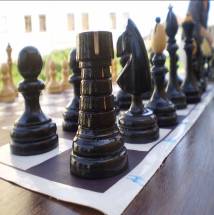 